Odżywki do włosów na CeneoZdrowe i lśniące włosy to marzenie każdej kobiety. I choć w wielu przypadkach ogromną rolę odgrywają geny, to nie bez znaczenia jest też codzienna pielęgnacja. Obecnie na rynku dostępnych jest wiele produktów dopasowanych do różnych rodzajów włosów. Pytanie nasuwa się samo: jakie wybrać? Mamy na to odpowiedź! <b>Odżywki do włosów na Ceneo</b> to miejsce, gdzie znajdziesz wszystko co potrzebne, aby zadbać o swoje włosy!Odżywki do włosów na Ceneo - postaw na wielozadaniowość!Dobrej jakości odżywka powinna spełniać wiele funkcji. To nie tylko kosmetyk, który zapewnia komfortowe rozczesywanie włosów po ich umyciu, ale także remedium na puszące się i niesforne końcówki. Tego typu produkt powinien wpływać także na kondycję włosów, dodając im blasku i regenerować je od nasady aż po same końce. Należy pamiętać, że odżywka może wzmocnić działanie szamponu, dlatego często stosuje się je z tej samej serii. 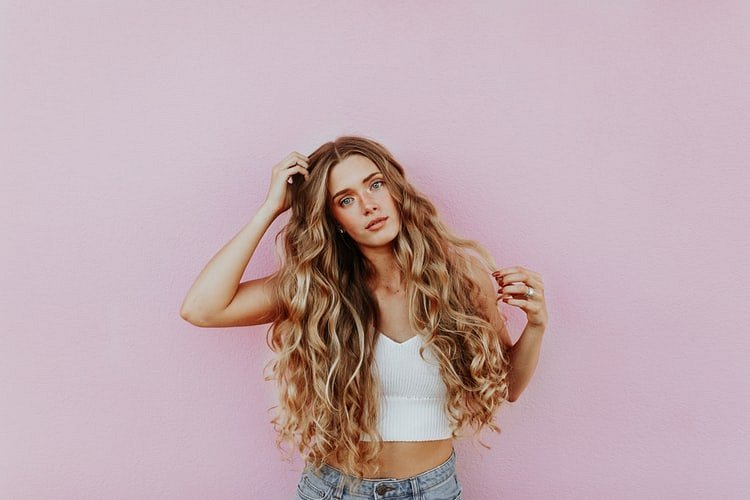 Dopasuj odżywkę do rodzaju włosów I choć może wydawać się to oczywiste, to nie każdy zwraca na to uwagę. Tak np. mając farbowane włosy, zniszczone od ciągłych zabiegów, lepiej wybierać odżywki, których zadaniem nie jest tylko regeneracja suchych i zniszczonych włosów, ale także ochrona koloru oraz przywrócenie włosom naturalnej równowagi pH. Odżywki do włosów na Ceneo to ranking, w którym znajdziesz wszystkie rodzaje kosmetyków dopasowanych do nawet najbardziej wymagających włosów. Odżywki do włosów na Ceneo - dobra jakość w przystępnej cenieKto powiedział, że trzeba wydawać fortunę na zabiegi fryzjerskie, aby zregenerować swoje włosy? Podstawą odpowiedniej pielęgnacji są odżywki z dobrym składem. Najlepiej wybierać te produkty, które są wzbogacane o działanie naturalnych olei, które słyną ze swoich dobroczynnych właściwości. Zadbaj o swoje włosy i zapoznaj się z rankingiem odżywki do włosów na Ceneo już dziś! 